Специфика поиска данных в маркетинговом анализе. Взаимосвязь формул Excel ИНДЕКС()+ПОИСКПОЗ() ВступлениеСреди задач анализа данных в MS Excel достаточно часто встречается задача поиска данных. Для решения этой задачи разработано несколько инструментов, таких как: операторы поиска данных в VBA Excel, формулы в электронных таблицах. Одним из наиболее востребованных  инструментов поиска данных являются формулы ИНДЕКС и ПОИСКПОЗ. Диапазон их применения в анализе данных весьма широк, поскольку   формулы ИНДЕКС и ПОИСКПОЗ могут использоваться в сочетании с логическими формулами, формулами сортировки массивов и т.п.	В этой статье вы узнаете о решении проблемы выборки информации с помощью связки формул ИНДЕКС и ПОИСКПОЗ  по результатам сортировки данных  в ходе   маркетингового анализа условной группы компаний.Задача выборки табличных данных в целях маркетингового анализаЗадача анализа  данных в маркетинговых исследованиях может быть решена на модельных расчетах. Фрагмент отчета о продажах группы условных компаний за период 2019-2020 гг. в разрезе регионов представлен на рис. 1.Рис. 1. Модель отчета о продажах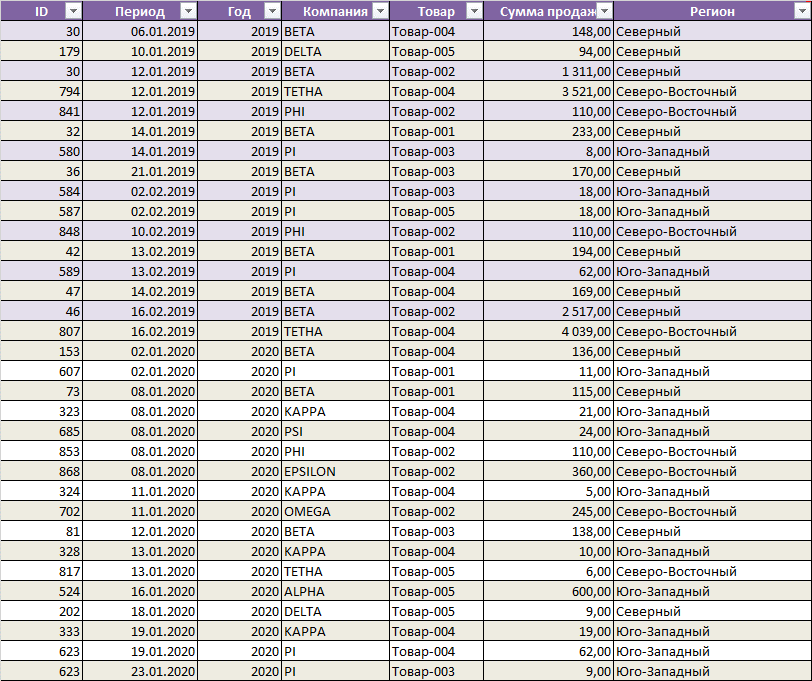 С целью анализа консолидированных данных по продажам компаний была сформирована сводная таблица – см. рис. 2. Рис. 2. Сводные данные по структуре и динамике продаж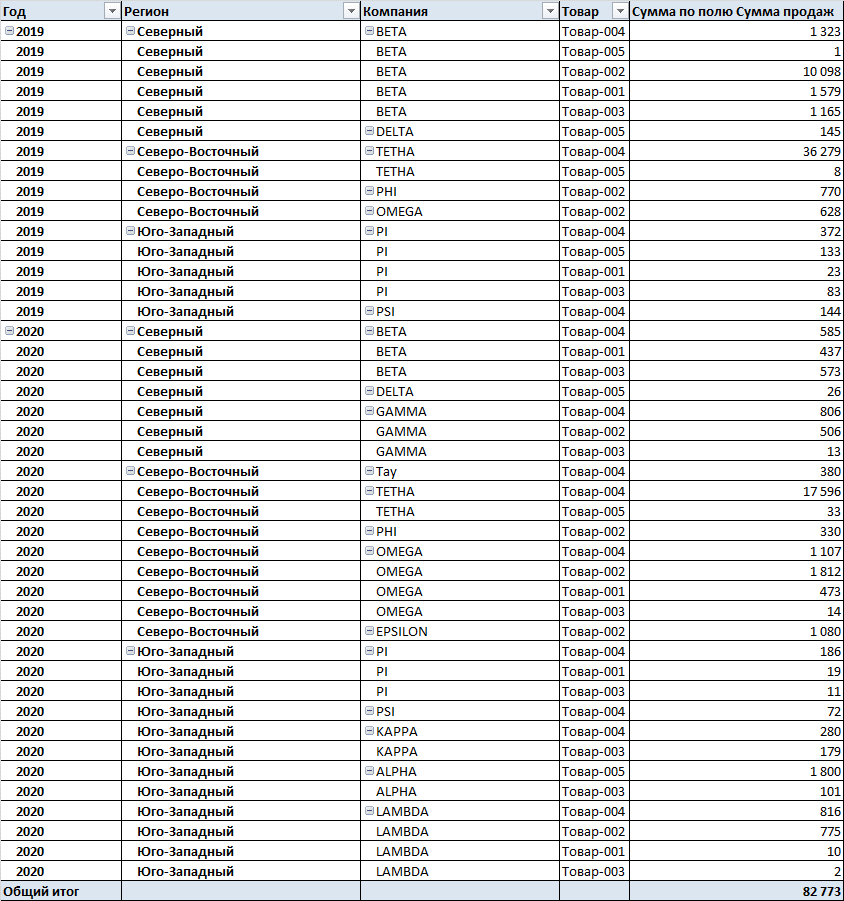 С целью анализа продаж указанных компаний за отчетные периоды, а также выработки стратегических решений по развитию компаний/регионов, руководство группы компаний поставило ряд вопросов по маркетинговым показателям:Продажи по убыванию в 2019 г.Продажи по убыванию в 2020 г.Продажи по убыванию в 2019-2020 гг.Перечень компаний по убыванию продаж в 2019 г.Перечень компаний по убыванию продаж в 2020 г.Перечень регионов по убыванию продаж в 2019 г.Перечень регионов по убыванию продаж в 2020 г.Перечень компаний по убыванию продаж в 2019-2020 гг.Перечень регионов по убыванию продаж в 2019-2020 гг.Перечень товаров по убыванию продаж в 2019-2020 гг.Ответы на указанные вопросы связаны с разработкой аналитической таблицы маркетинговых показателей в Excel, рассчитанных по формулам: -  сортировки данных сводной таблицы (формула НАИБОЛЬШИЙ), а также - поиска запрошенной информации (формулы ИНДЕКС() и ПОИСКПОЗ()).Как это работает? Алгоритм расчета маркетинговых показателей приведен на примере расчета двух взаимосвязанных показателей: (1) Продажи по убыванию в 2019 г. и (2) Перечень компаний по убыванию продаж в 2019 г. Остальные показатели рассчитываются по аналогичным формулам.Продажи по убыванию в 2019 г.По формуле массива  {=ЕСЛИОШИБКА(НАИБОЛЬШИЙ(ЕСЛИ(--'Свод FT'!$A$4:$A$46=2019;'Свод FT'!$E$4:$E$46;);A5);"")} рассчитываются:Блок: ЕСЛИ(--'Свод FT'!$A$4:$A$46=2019;'Свод FT'!$E$4:$E$46 позволяет выделить в массив из столбца «год» листа «Свод FT» те суммы продаж, которые соответствуют 2019 году.Блок   НАИБОЛЬШИЙ(ЕСЛИ(--'Свод FT'!$A$4:$A$46=2019;'Свод FT'!$E$4:$E$46;);A5) позволяет найти первое наибольшее значение (36 279,00 руб.) из этого массива в соответствии с величиной A5 = 1  в столбце порядковых номеров.  Остальные величины сумм продаж в столбце «Продажи по убыванию в 2019 г.» отсортированы в соответствии с возрастающей нумерацией в столбце «№ п/п» (см. рис. 3).Рис. 3. Алгоритм расчетов маркетинговых показателей (1 /2)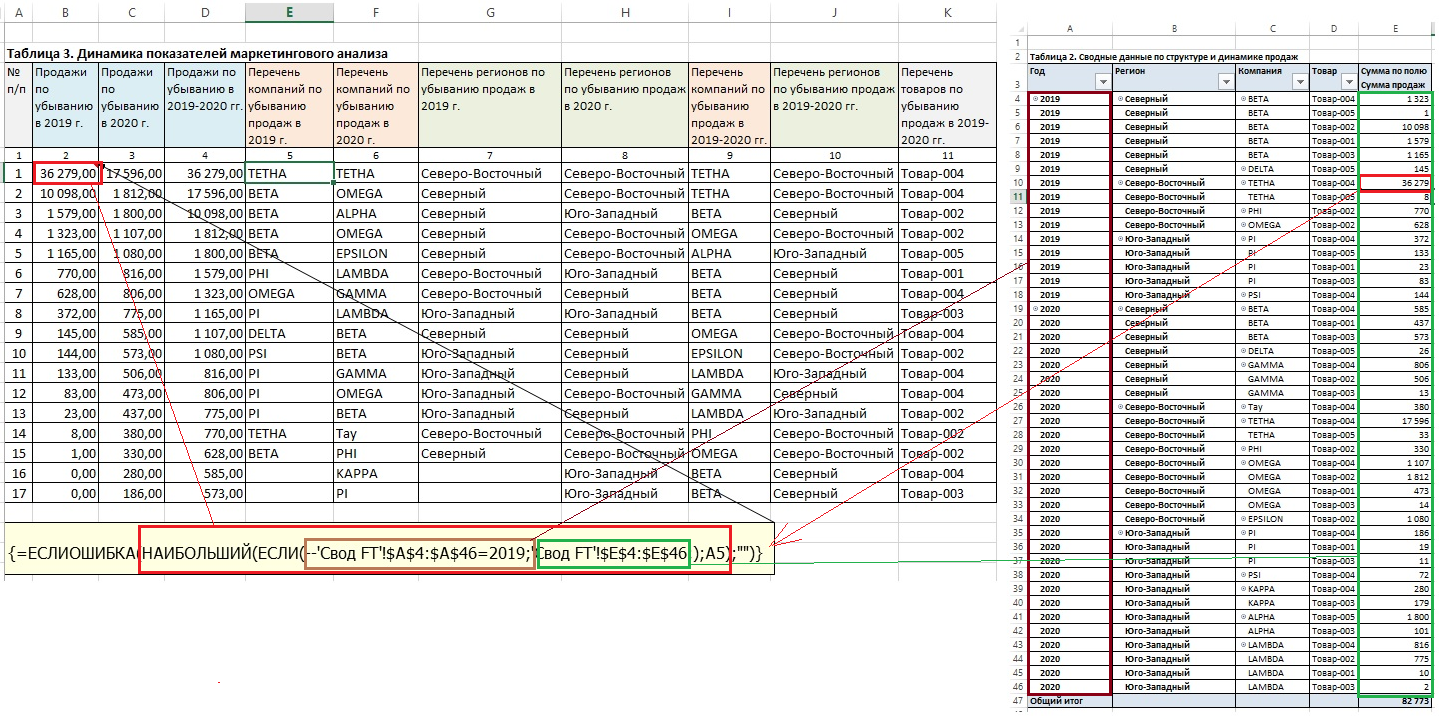 2.	Перечень компаний по убыванию продаж в 2019 г.По формуле =ЕСЛИОШИБКА(ИНДЕКС('Свод FT'!$A$4:$E$46;ПОИСКПОЗ(B5;'Свод FT'!$E$4:$E$46;0);3);"")  рассчитываются:Блок: ПОИСКПОЗ(B5;'Свод FT'!$E$4:$E$46;0) позволяет определить относительный номер (7) позиции наибольшего значения (B5 = 36 279,00 руб.), найденного на этапе 1.1.b в столбце «Сумма продаж» сводной таблицы.  Блок   ИНДЕКС('Свод FT'!$A$4:$E$46;ПОИСКПОЗ(B5;'Свод FT'!$E$4:$E$46;0);3) позволяет вернуть название компании на основании относительного номера позиции (7) и номера столбца «Компания» (3), которая реализовала объем товаров на сумму 36 279,00 руб.  Остальные названия компаний в столбце «Продажи по убыванию» определены в соответствии с их привязкой к величинам продаж в столбце «Продажи по убыванию в 2019 г.» (см. рис. 4).Рассмотренная логика расчета маркетинговых показателей применена для расчета всех остальных запрошенных показателей и, соответственно, в рамках данной статьи не рассматривается в подробностях. Рис. 4. Алгоритм расчетов маркетинговых показателей (2 /2)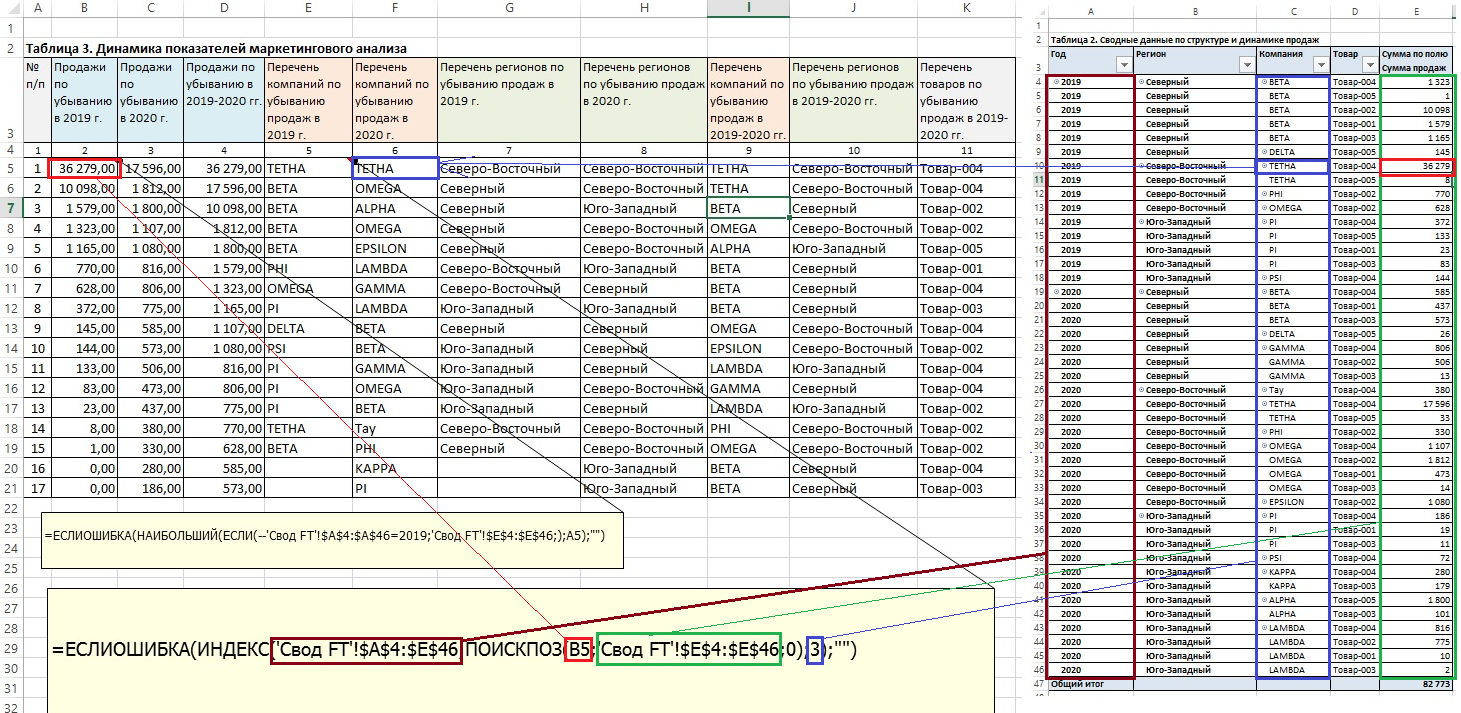 На основании изложенного алгоритма и модели анализа маркетинговых показателей  можно рекомендовать разработку и применение аналогичных моделей анализа данных с применением формул Excel: НАИБОЛЬШИЙ()/НАИМЕНЬШИЙ(); ИНДЕКС(); ПОИСКПОЗ(), вооружившись нашими практическими советами по применению методов Excel. Эксперт: Никита Дворец08.07.2021